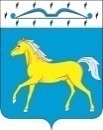 ПРИХОЛМСКИЙ  СЕЛЬСКИЙ СОВЕТ ДЕПУТАТОВМИНУСИНСКОГО РАЙОНА                                 КРАСНОЯРСКОГО КРАЯРОССИЙСКАЯ ФЕДЕРАЦИЯР Е Ш Е Н И Е25.10.2022  	                                    п. Прихолмье		                      № 113-рсО внесении изменений в решение № 4-рс от 21.09.2020 г. «О закреплении улиц посёлков сельсовета за депутатами  Прихолмского сельского Совета депутатов»На основании Федерального закона № 131-ФЗ от 06.10.2003 г. «Об общих принципах организации местного самоуправления в Российской Федерации», статьи 25 Устава Прихолмского сельсовета, для исполнения депутатских полномочий в многомандатном округе, Прихолмский сельский Совет депутатов РЕШИЛ:1.	Внести в решение № 4-рс от 21.09.2020 г. «О закреплении улиц посёлков сельсовета за депутатами  Прихолмского сельского Совета депутатов» следующие изменения: слова «П. Прихолмье                                                                                                      Байкалова И.В. – улица Солнечная,                                                     Усанина М.К. – улицы Енисейская, Минусинская,                      Бондарева М.Г. – улицы Гагарина, Космонавтов,Врублевская Е.В. – улица Ленина,                                                          Гусева Ю.В. – улицы Зелёная, Полевая, Степная, Мишина Т.Н. – улица Коммунистическая,                                             Клямм Л.А. – улицы Трудовая, Мира;»  заменить словами  «П. Прихолмье                                                                                                      Байкалова И.В. – улицы Солнечная, Полевая,                                                    Усанин М.К. – улицы Енисейская, Минусинская,                      Бондарева М.Г. – улицы Гагарина, Космонавтов,Врублевская Е.В. – улицы Ленина, Зеленая,                                                         Мишина Т.Н. – улицы Коммунистическая, Степная,                                            Клямм Л.А. – улицы Трудовая, Мира;». 2.	Решение вступает в силу со дня опубликования в официальном печатном издании  «Прихолмские вести».Председатель сельского Совета депутатов                                   Л.А. КляммГлава Прихолмского сельсовета                                                         Ю.В. Гусева